ЕДИНЫЙ ГРАФИК ПРИЁМА ЗАЯВЛЕНИЙО ЗАКЛЮЧЕНИИ БРАКАВ 2017 ГОДУ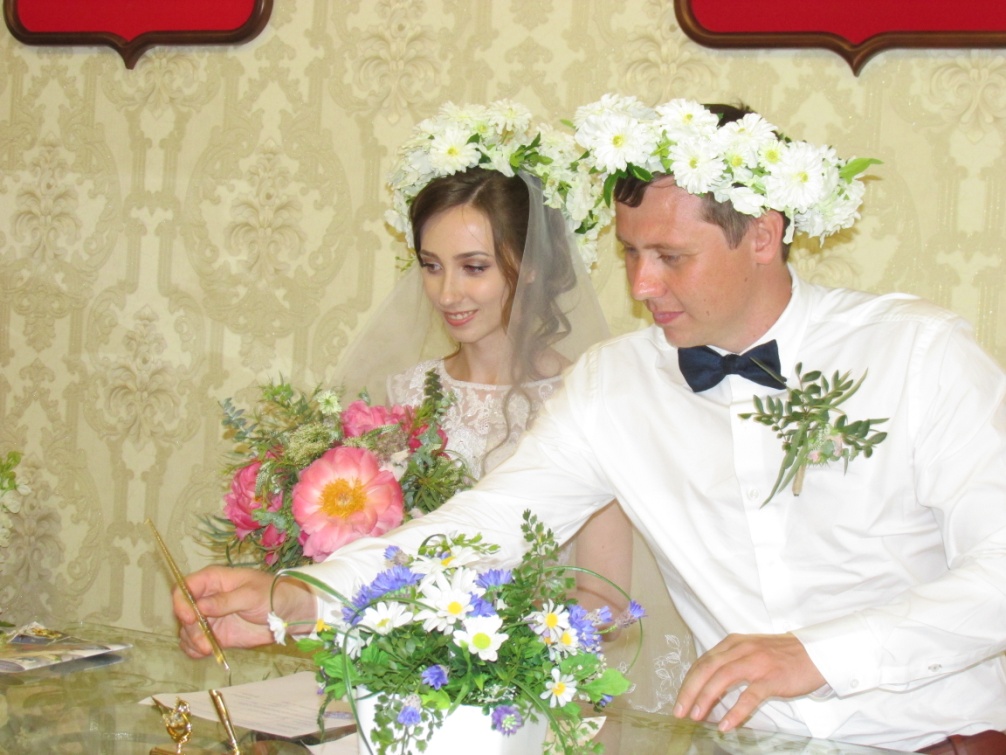 Согласно ст. 11 Семейного кодекса РФ, ст. 27 Федерального закона «Об актах гражданского состояния» государственная регистрация заключения брака производится органом ЗАГС по истечении месячного срока со дня подачи заявления о заключении брака. Лица, желающие вступить в брак, могут подавать заявление о заключении брака на выбранную дату в течение всего года, но не позднее, чем за месяц.Согласно Статье 112 Трудового кодекса Российской Федерации установлены следующие нерабочие праздничные дни в Российской Федерации:1, 2, 3, 4, 5, 6 и 8 января - Новогодние каникулы;7 января - Рождество Христово;23 февраля - День защитника Отечества;8 марта - Международный женский день;Согласно статье 6 Трудового кодекса Российской Федерации законами и иными нормативно-правовыми актами органов государственной власти субъектов Российской Федерации могут быть установлены дополнительные нерабочие праздничные дни. Соответствующая норма содержится также в Постановлении Президиума Верховного Суда РФ от 21.12.2011 N 20-ПВ11 и в пункте 8 письма Минтруда России от 10.07.2003 N 1139-21.Дополнительно нерабочими праздничными днями могут объявляться религиозные праздники в порядке, предусмотренном ч. 7 ст. 4 Федерального закона 26.09.1997 N 125-ФЗ.Перенос выходных днейВ соответствии с частью пятой статьи 112 ТК РФ в целях рационального использования работниками выходных и нерабочих праздничных дней выходные дни могут переноситься на другие дни федеральным законом или нормативным правовым актом Правительства Российской Федерации.В 2017 году в соответствии с Постановлением Правительства РФ от 04.08.2016 N 756 "О переносе выходных дней в 2017 году" перенесены следующие выходные дни:с воскресенья 1 января на пятницу 24 февраля;с субботы 7 января на понедельник 8 мая.Частью второй статьи 112 ТК РФ определено, что при совпадении выходного и нерабочего праздничного дней выходной день переносится на следующий после праздничного рабочий день, за исключением выходных дней, совпадающих с нерабочими праздничными днями с 1 по 8 января. Два выходных дня из числа вышеуказанных выходных дней (т.е. с 1 по 8 января) на другие дни в очередном календарном году переносит Правительство Российской Федерации.Поскольку Постановлением Правительства РФ от 04.08.2016 N 756 в 2017 году перенесены два выходных дня (1 января и 7 января), то автоматически 8 января 2017 года не переносится на следующий после праздничного рабочий день.Дата государственной регистрации бракаПоследняя дата подачи заявления о заключении бракаЯнварь 2017 годаЯнварь 2017 года10 января8 декабря 2016 г.с 11 по14 января9 декабря 2016 г.17 января                 15 декабря 2016 г.с 18 по 21 января16 декабря 2016 г.24 января22 декабря 2016 г.с 25 по 28 января23 декабря 2016 г.31 января29 декабря 2016 г.Февраль 2017 годаФевраль 2017 годас 1 по 11 февраля30 декабря 2016 г.14 февраля12 января 2017 г.с 15 по 18 февраля13 января 2017 г.21 февраля19 января 2017 г.22 февраля20 января 2017 г.25 февраля20 января 2017 г.28 февраля26 января 2017 г.Март 2017 годаМарт 2017 года 1 марта27 января 2017 г.2 марта31 января 2017 г.3 марта1 февраля 2017 г.4 марта2 февраля 2017 г.7 марта3 февраля 2017 г.9 марта7 февраля 2017 г.10 марта8 февраля 2017 г.11 марта9 февраля 2017 г.с 14 по 15 марта10 февраля 2017 г.16 марта14 февраля 2017 г.17 марта15 февраля 2017 г.18 марта16 февраля 2017 г.с 21 по 22 марта17 февраля 2017 г.23 марта21 февраля 2017 г.с 24 по 25 мартас 28 по 31 марта22 февраля 2017 г.